ЗАВДАННЯ 2Педагогічне спілкування з учнями 5 (9) А класу гімназії«Правдивість як спосіб мислення»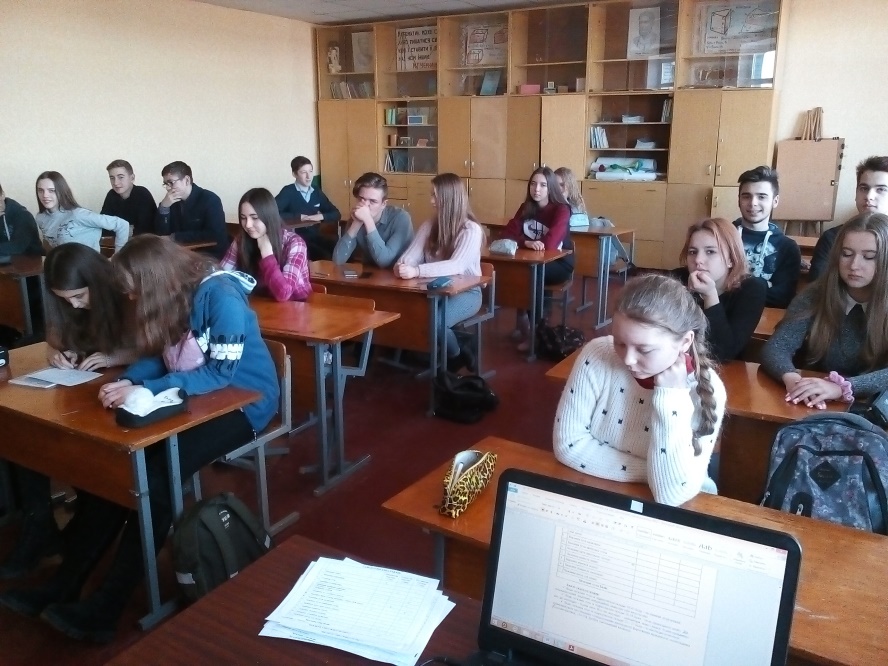 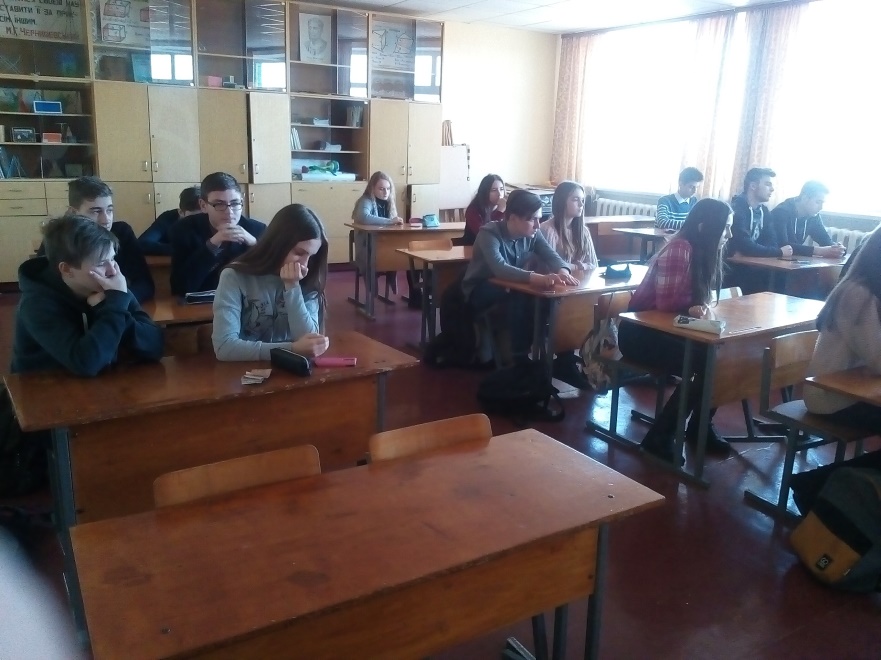 Прослухавши оповідання, учні активно включилися в обговорення. Потрясіння викликали довіра, безмежна доброта, порядність жінки не тільки до сусідів, а й до злодіїв.  Здивування - що злочинці не виконали свій задум, коронний прийом Джульбарса. До роздумів спонукало розуміння того,  що як ти ставишся до людей, так і вони, відповідно,  будуть ставитися до тебе. Потрібно вірити тільки в добре; погана не людина, а вчинки,  які вона робить. Дівчинка сама себе покарала, адже глибоко в душі вона усвідомила свій вчинок; вміє аналізувати свою поведінку, розуміє,  що добре, а що погано. Учні відзначили, що у  героїв розглянутих оповідань  спільними виявилися такі позитивні риси характеру: добро, чесність, віра у людей, справедливість, уміння аналізувати й оцінювати життєві ситуації.; що вчинки героїв були позитивними, хотілося щоб таких людей і випадків було якомога більше. Як і дівчинка, більшість учнів стараються не обманювати, не осуджувати, а аналізують  свої вчинки, ситуації і думки; погоджуються з тим, що благородні емоції та чисті думки освітлюють ауру людини й очищають простір всередині та навколо неї.У подібних  ситуаціях  значна частина учнів намагається не брехати, однак визнають, що іноді недоговорюють, приховують інформацію у своїх інтересах.  Більшість учнів визнала, що на місці героїні оповідання «Повагою на повагу» не змогли б так учинити, а злякалися б  злодіїв,  як тітка Валя.Учні відмітили, що спілкування для них було корисним і вони отримали і додаткові знання, і задоволення.